PRELIMINARY APPLICATION FOR PARTICIPATION RosBuild - 2020International Exhibition of Building, Finishing Materials and Technologies Expocentre Fairgrounds, Moscow. Russia31 March – 03 April, 2020  EXHIBITION SPACE RENT:Please state weather your company is a producer:   yes / no  (please underline the correct answer)PLEASE MARK THE NECESSARY CATEGORY OF EXHIBITION THEME SUBJECT BELOW WHICH CORRESPONDS TO YOUR PRODUCTION PROFILE DURING THE EXHIBITIONPlease indicate the represented trademarks, describe your products and mention the country of originThe authorized representative of the applicant		 /		/	«		»		201__                                                                                                            (Name)                             (Signature)            Company seal                             (Date)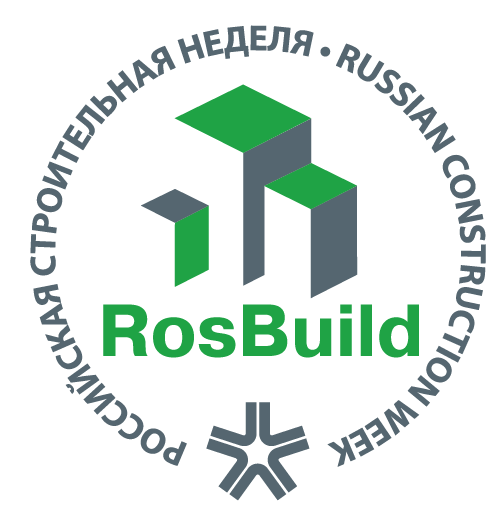           RUSSIAN CONSTRUCTION WEEK-2020 EXPOCENTRE, AO, 123100, Russian Federation, Moscow, Krasnopresnenskaya nab., 14                     Phone: +7 (499)  795-37-36, 795-38-82                                                                     E-mail: ts@expocentr.ru; zaedinova@expocentr.ru INFORMATION:INFORMATION:INFORMATION:INFORMATION:INFORMATION:INFORMATION:INFORMATION:INFORMATION:INFORMATION:INFORMATION:The Company applicantThe Company applicantThe Company applicantThe Company applicantThe Company applicantCountry:City:City:Postal address:Postal address:Postal address:Postal address:The Contact Person:The Contact Person:The Contact Person:PositionPositionPositionPhone No.:Phone No.:Fax No.:Fax No.:E-mail:E-mail:Web-site:Web-site:Indoor, rawsq.мIndoor, standard-equippedsq.мOpen-airsq.мTHEMATIC SECTORSTHEMATIC SECTORSBuilding materialsFloor coveringsBathroomsDoors, locksCeramic tiles. StoneInterior fabricsWallpaper, panel, moldingsSmart Living Paints and decorative coatingsFacades. RoofingLighting and Electrical productsConstruction machineryEquipment. Tools Energy Saving TechnologiesEngineering systemsRecycling and Environmental TechnologiesLand improvement. Landscape architecture Architecture. DesignMetal productsMetal structuresPrefabricated buildingsWooden house buildingInsulation materialsIT solutions, business servicesWindows, translucent structuresOther (please specify)_____________________TRADEMARKPRODUCTIONTHE COUNTRY